CCorporations (Commonwealth Powers) Act 2001Portfolio:Attorney GeneralAgency:Department of JusticeCorporations (Commonwealth Powers) Act 20012001/00728 Jun 2001s. 1 & 2: 28 Jun 2001;Act other than s. 1 & 2: 29 Jun 2001 (see s. 2 and Gazette 29 Jun 2001 p. 3257)Expiry of Act — 		15 Jul 2011 (see s. 5 & 10 and Gazette 9 Jun 2006 p. 2029) 		15 Jul 2016 (see s. 5 & 10 and Gazette 19 Apr 2011 p. 1451)		15 Jul 2021 (see s. 5 & 10 and Gazette 12 Jul 2016 p. 2875)	 	15 Jul 2031 (see s. 5 & 10 and SL 2021/112)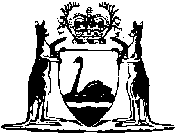 